Что делать при обнаружении недостатков в технически сложном товареКогда ломается (выходит из строя) по неизвестным причинам технически сложный товар (далее - ТСТ), продавец зачастую вводит потребителя в заблуждение, говоря ему, что ТСТ возврату или обмену не подлежит и его можно только отремонтировать. Но это не всегда так. Согласно абз. 8 п. 1 ст. 18 Закона от 07.02.1992 N 2300-1 «О защите прав потребителей», если в ТСТ обнаружатся недостатки в течение 15 дней со дня его передачи потребителю, то потребитель вправе вернуть товар продавцу и потребовать возврата уплаченной за него суммы либо его замены на товар этой же или другой марки (модели, артикула) с перерасчетом покупной цены.В соответствии с п. 38 Постановления Пленума Верховного Суда РФ от 28.06.2012 N 17 потребитель вправе требовать замены технически сложного товара либо отказаться от исполнения договора купли-продажи и потребовать возврата уплаченной за товар денежной суммы независимо от того, насколько существенными были отступления от требований к качеству товара, установленных в статье 4 Закона «О защите прав потребителей», при условии, что такие требования были предъявлены в течение пятнадцати дней со дня его передачи потребителю.В силу п. 1 ст. 18 Закона от 07.02.1992 N 2300-1 «О защите прав потребителей» и п. 3 ст. 503 ГК РФ, по истечении 15 дней указанные выше требования потребителя подлежат удовлетворению, если:1) обнаружен существенный недостаток товара (согласно преамбуле Закона «О защите прав потребителей» существенный недостаток товара - неустранимый недостаток или недостаток, который не может быть устранен без несоразмерных расходов или затрат времени, или выявляется неоднократно, или проявляется вновь после его устранения, или другие подобные недостатки);2) нарушены установленные законом сроки устранения недостатков товара (согласно п. 1 ст. 20 Закона «О защите прав потребителей», срок устранения недостатков товара, определяемый в письменной форме соглашением сторон, не может превышать 45 дней);3) невозможно использовать товар в совокупности более чем 30 дней в течение каждого года гарантийного срока из-за неоднократного устранения его различных недостатков.Краткие шаги при возврате (замене) некачественного ТСТ в течение 15 дней с момента покупки: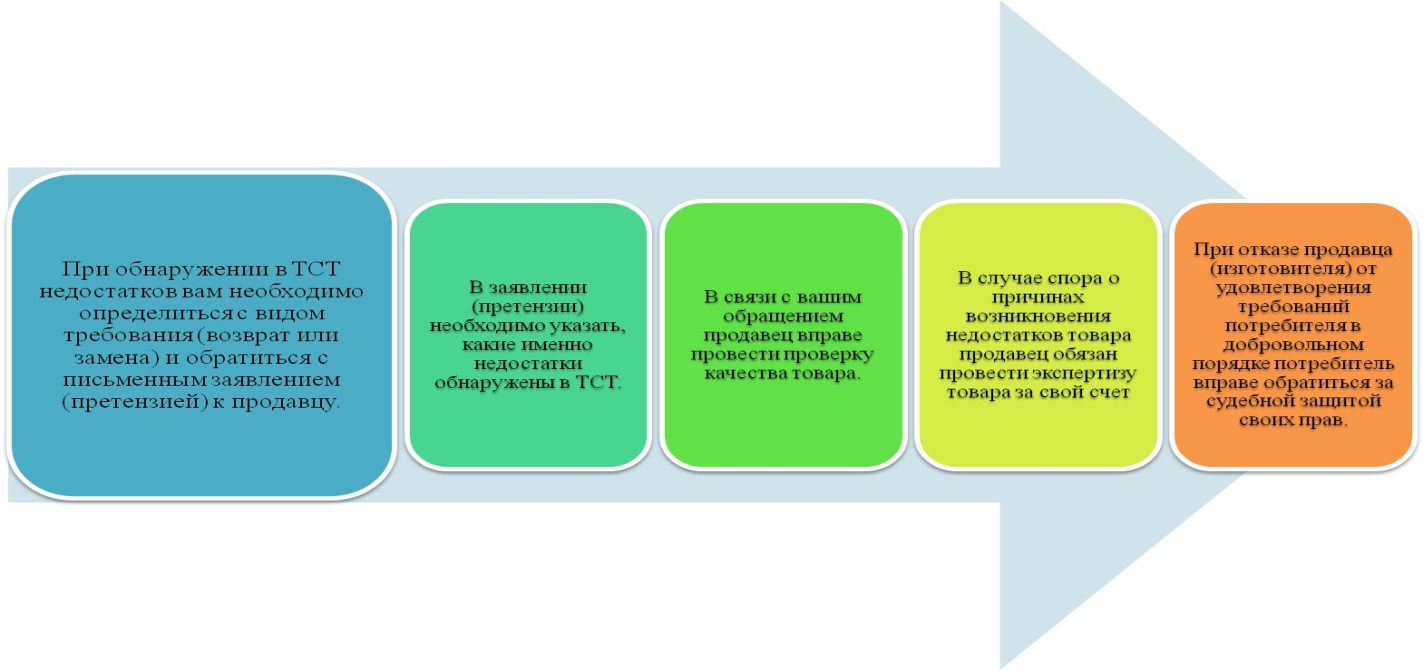 